О внесении изменений в постановление Администрации сельского поселения Мерясовский сельсовет муниципального района Баймакский район Республики Башкортостан № 27 от «22» сентября 2021 года «Об утверждении порядка открытия и ведения лицевых счетов в финансовом органе Администрации сельского поселения Мерясовский сельсовет муниципального района Баймакский район Республики Башкортостан»В соответствии с Приказом Минфина России от 24.11.2021 № 192н «О внесении изменений в Порядок формирования и ведения реестра участников бюджетного процесса, а также юридических лиц, не являющихся участниками бюджетного процесса, утвержденного приказом Министерства финансов Российской Федерации от 23 декабря 2014 г. № 163н», в целях совершенствования организации исполнения бюджета и приведения нормативных правовых актов администрации сельского поселения Мерясовский сельсовет муниципального района Баймакский район Республики Башкортостан в соответствие с действующим законодательством, Администрация сельского поселения Мерясовский сельсовет муниципального района Баймакский район Республики БашкортостанПОСТАНОВЛЯЕТ:1. Абзац 1 пункта 1 Порядка изложить в следующей редакции: Настоящий Порядок открытия и ведения лицевых счетов в финансовом органе администрации сельского поселения Мерясовский сельсовет муниципального района  Баймакский район Республики Башкортостан (далее – Порядок) разработан на основании статьи 220.1 Бюджетного кодекса Российской Федерации, частей 3, 8 статьи 30 Федерального закона от 8 мая 2010 года № 83-ФЗ «О внесении изменений в отдельные законодательные акты Российской Федерации в связи с совершенствованием правового положения государственных (муниципальных) учреждений», частей 3.3, 3.6 и 3.8 статьи 2 Федерального закона от 3 ноября 2006 года № 174-ФЗ «Об автономных учреждениях», Закона Республики Башкортостан от 15 июля 2005 года № 205-з «О бюджетном процессе в Республике Башкортостан», Приказа Министерства финансов Российской Федерации от 23 декабря 2014 года 
№ 163н «О порядке формирования и ведения реестра участников бюджетного процесса, Положения «О бюджетном процессе в сельском поселении Мерясовский сельсовет МР Баймакский район Республики Башкортостан», утвержденного решением Совета СП Мерясовский сельсовет муниципального района Баймакский район Республики Башкортостан и устанавливает:;2. в абзаце 4 пункта 1 Порядка словосочетание «юридических лиц, не являющихся участниками бюджетного процесса, бюджетными и автономными учреждениями, индивидуальных предпринимателей, физических лиц – производителей товаров, работ, услуг» заменить словосочетанием «получателей средств из бюджета, участников казначейского сопровождения»;2) в абзаце 3 пункта 2.2, подпунктах 97-100, 104-111, 113, 124, 129, 131 Порядка слова «неучастника бюджетного процесса» заменить словами «получателя средств из бюджета, участника казначейского сопровождения»;3) в подпунктах 7, 8.2 слова «для учета операций, осуществляемых неучастниками бюджетного процесса» заменить словами «предназначенные для учета операций со средствами участника казначейского сопровождения»;4) пункт 34 Порядка изложить в следующей редакции: открытие, переоформление и закрытие лицевых счетов, содержащих сведения, составляющие государственную тайну, а также организация документооборота при осуществлении учета операций на лицевых счетах, содержащих сведения, составляющие государственную тайну, осуществляется органом, осуществляющим открытие и ведение лицевых счетов, соответствии с требованиями, установленными законодательством Российской Федерации о государственной тайне.5) Дополнить порядок пунктами следующего содержания:8.5. При открытии лицевого счета для учета операций по переданным полномочиям получателя бюджетных средств, лицевого счета для учета операций по переданным полномочиям администратора доходов бюджета, номер лицевого счета присваивается в рамках кода Администрации, вида лицевого счета и типа бюджета.8.6. Распоряжением главы сельского поселения Мерясовский сельсовет МР Баймакский район РБ полномочия по осуществлению операций для целей настоящего Порядка передаются работнику Администрации (далее – уполномоченный главой сельского поселения Мерясовский сельсовет МР Баймакский район РБ работник Администрации).8.7. Проверка представленных клиентом документов осуществляется уполномоченным главой сельского поселения Мерясовский сельсовет МР Баймакский район РБ работником Администрации в течение пяти рабочих дней после их поступления в Администрацию (за исключением случаев, установленных настоящим Порядком, законодательными и иными нормативными правовыми актами Российской Федерации, Федерального Казначейства).8.8. Основанием для возврата уполномоченным главой сельского поселения Мерясовский сельсовет МР Баймакский район РБ работником Администрации представленных клиентом документов является их несоответствие требованиям настоящего Порядка.Возврат документов в соответствии с абзацем первым настоящего пункта производится в течение двух рабочих дней с даты установления несоответствия, но не позднее сроков, указанных в пункте 8.7 настоящего Порядка.2. Настоящее постановление вступает в силу на следующий день, после дня его официального опубликования.3. Настоящее постановление опубликовать на официальном сайте сельского поселения http://admmeryas.ru/ и на информационном стенде в здании администрации сельского поселения по адресу: Республика Башкортостан, Баймакский район, с. Мерясово, ул. А.Игибаева, д. 1.4. Контроль за исполнением настоящего постановления оставляю за собой.Глава сельского поселения                                                                 Надербаев Ш.С.БАШҠОРТОСТАН РЕСПУБЛИКАҺЫБАЙМАҠ РАЙОНЫМУНИЦИПАЛЬ РАЙОНЫНЫҢМЕРӘҪ АУЫЛ СОВЕТЫАУЫЛ БИЛӘМӘҺЕХАКИМИӘТЕ453660, Баймаҡ районы, Мерәҫ ауылы, А. Игебаев урамы, 1тел. 8 (34751) 4-28-44, meras-sp@yandex.ru http://admmeryas.ru/ИНН 0254002403, ОГРН: 1020201543670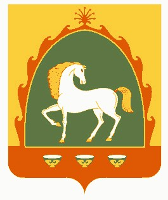 РЕСПУБЛИКА БАШКОРТОСТАНАДМИНИСТРАЦИЯСЕЛЬСКОГО ПОСЕЛЕНИЯ МЕРЯСОВСКИЙ СЕЛЬСОВЕТМУНИЦИПАЛЬНОГО РАЙОНАБАЙМАКСКИЙ РАЙОН453660, Баймакский  район, село Мерясово, ул.А.Игибаева,1тел. 8 (34751)4-28-44, meras-sp@yandex.ru http://admmeryas.ru/ИНН 0254002403, ОГРН: 1020201543670ҠАРАРПОСТАНОВЛЕНИЕ«19» ғинуар 2024 йыл№1а«19» января 2024 года